DİLİMİZİN ZENGİLİKLERİ PROJESİ OKUL FAALİYET RAPORUŞUBAT AYIOkul Adı: TOBB Mesleki ve Teknik Anadolu Lisesiİli-İlçesi: Ağrı-MerkezFaaliyet No: 7Faaliyet Adı: Deyimler ve Atasözleri OkumalarıFaaliyet Yılı/Ayı: 2024/02Faaliyetin Amaçları: Öğrencilerin çeşitli psikomotor becerilileri geliştirilerek öğrenmeler sağlanmıştır. Böylece öğrencilerin çeşitli faaliyetlerle kelime dağarcıkları geliştirilmiştir. Faaliyette Yapılan Etkinlik Adımları:1. Tüm sınıflarda "Anlat Bakalım’’ etkinliği yapılır.2. Tüm sınıflarda ‘’Drama ile Atasözü/Deyim Anlatma’’ etkinliği yapılır.3. Tüm sınıflarda ‘’Atasözü/Deyim Resimleme’’ etkinliği yapılır.
4. Ortaya çıkan ürünlerden okul sergisi açılır.
 Faaliyetin Sonuçları: 

Öğrenciler drama tekniği ile atasözü ve deyim anlatarak, resimleme çalışmaları ile el becerilerini geliştirerek hem eğlendiler hem de kültürümüzün temelini oluşturan atasözleri ve deyimlerimize de ilgi göstererek öğrenmeler gerçekleştirmişlerdir.Bu Ayki Yarışmada Okul Birincisi Seçilen Öğrencinin Adı-Soyadı: İbrahim POLAT	                                  Faaliyetin Görselleri: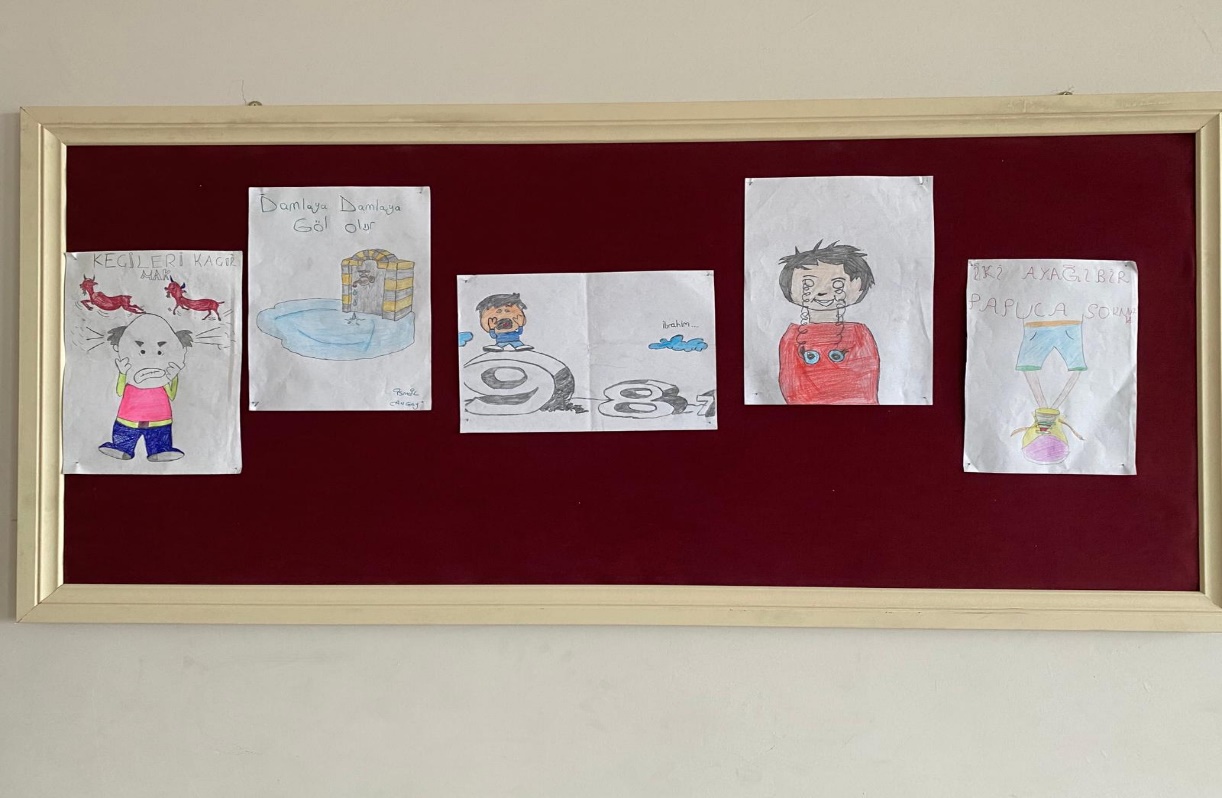 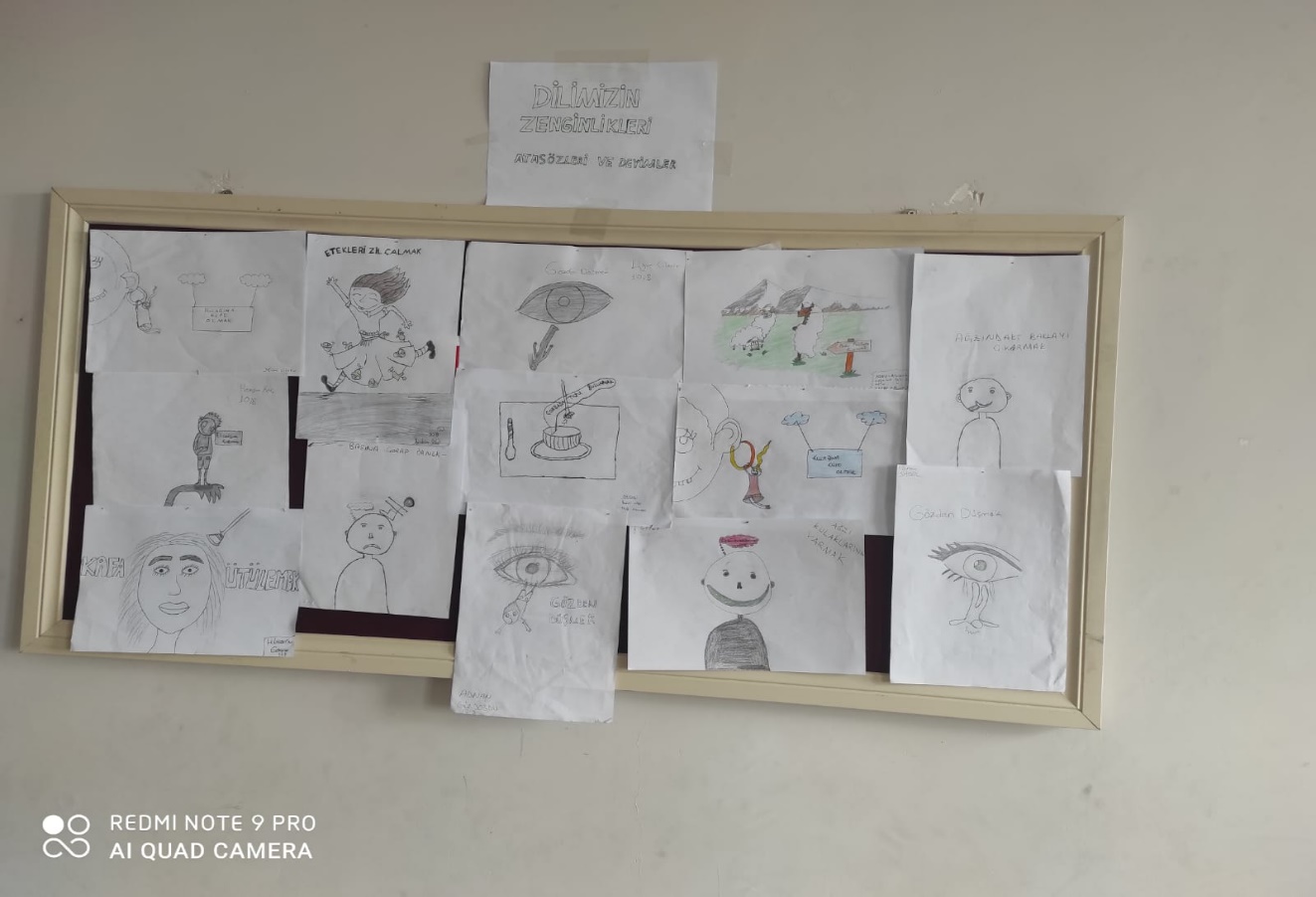 